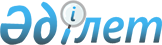 Павлодар қаласының салық салу объектісінің орналасуын ескеретін аймаққа бөлу коэффициенттерін бекіту туралыПавлодар облысы Павлодар қаласының әкімдігінің 2020 жылғы 30 қарашадағы № 2340/7 қаулысы. Павлодар облысының Әділет департаментінде 2020 жылғы 9 желтоқсанда № 7084 болып тіркелді
      Қазақстан Республикасының 2017 жылғы 25 желтоқсандағы "Салық және бюджетке төленетін басқа да міндетті төлемдер туралы" (Салық кодексі) Кодексінің 529-бабы 6-тармағына, Қазақстан Республикасының 2001 жылғы 23 қаңтардағы "Қазақстан Республикасындағы жергілікті мемлекеттік басқару және өзін-өзі басқару туралы" Заңының 31-бабына сәйкес, Павлодар қаласының әкімдігі ҚАУЛЫ ЕТЕДІ:
      1. Павлодар қаласының салық салу объектісінің орналасуын ескеретін аймаққа бөлу коэффициенттері бекітілсін.
      2. Осы қаулының орындалуын бақылау қала әкімінің жетекшілік ететін орынбасарына жүктелсін. 
      3. Осы қаулы 2021 жылғы 1 қаңтардан бастап қолданысқа енгізіледі. Павлодар қаласының салық салу объектісінің орналасуын
ескеретін аймаққа бөлу коэффициенттері
					© 2012. Қазақстан Республикасы Әділет министрлігінің «Қазақстан Республикасының Заңнама және құқықтық ақпарат институты» ШЖҚ РМК
				
      Павлодар қаласының әкімі 

Е. Иманслям

      "КЕЛІСІЛДІ"

      "Қазақстан Республикасы Қаржы 

      министрлігінің Мемлекеттік кірістер комитеті

      Павлодар облысы бойынша 

      Мемлекеттік кірістер департаментінің 

      Павлодар қаласы бойынша Мемлекеттік 

      кірістер басқармасы" республикалық 

      мемлекеттік мекемесінің басшысы 

Б. Серикбаева

      2020 жылғы "30" қараша
Павлодар қаласы әкімдігінің
2020 жылғы 30 қарашасы
№ 2340/7 қаулысымен
бекітілген
Р/с№
Салық салу объектісінің орналасуы
Квартал
Аймаққа бөлу коэффициенті
1
Павлодар қаласы
033, 232
0,8
2
Павлодар қаласы
139
1,2
3
Павлодар қаласы
003, 101 
1,3
4
Павлодар қаласы
007, 008, 011, 015, 029, 032, 041, 053, 089, 131, 150
1,6
5
Павлодар қаласы
004, 005, 006, 009, 010, 019, 020, 021, 022, 023, 024, 025, 026, 028, 030, 031, 090, 091, 092, 110, 112, 113
1,7
6
Павлодар қаласы
027, 111, 114
1,2
7
Павлодар қаласы
001, 003, 013, 014, 017, 018
2,1
8
Павлодар қаласы
002, 012, 016, 191, 192
2,3
9
Павлодар қаласының саяжай кооперативтері
042-043, 044-047, 049-050, 060-064, 065-068, 069-072, 073-075, 115, 117, 118-121, 143-148, 149-150, 151-156, 157-159, 160-165, 167, 168, 252, 253
0,9
10
Кенжекөл ауылы
226, 227, 228, 229
1,2
11
Байдала ауылы 
230
0,8
12
Долгое ауылы
231
0,8
13
Мойылды ауылы
223
0,8
14
Жетекші ауылы
217, 218, 219, 220, 221
0,9
15
Ленин кенті
178, 179, 196, 197, 200, 201, 202, 203, 204, 205, 206, 208, 209, 210, 211, 212, 213, 214
1,2
16
Павлодар ауылы
034, 035, 036, 037, 257
1,2